PRAŠYMAS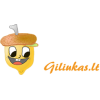 DĖL PREKĖS KEITIMO/ SUMOKĖTŲ UŽ PREKĘ PINIGŲ GRĄŽINIMO 2014 m.       mėn.      d.Vardas, pavardė:Telefono numeris:El. Paštas:Užsakymo numeris:Prekės pristatymo data:Pasirinkite:        (nereikalingą ištrinkite)Prekės kaina:Prekės grąžinimo/ prekės keitimo priežastys (nurodyti neprivaloma):Banko sąskaitos numeris (jeigu prekė grąžinama):Prekės, į kurią keičiama, pavadinimas, kodas (jeigu prekė keičiama)*:Pastabos, pasiūlymai:____________________________	___________________________(parašas)			            (vardas, pavardė )        	Prekę pakeisti/ Prekę grąžinti